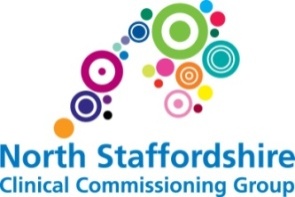 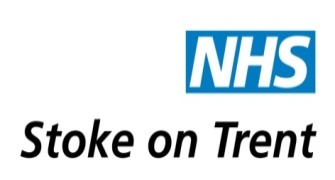 The information listed below, outlines the criteria for new referrals and as such, patients with these conditions/symptoms must be referred to the UHNS Ophthalmology service or to another acute tier 4 Ophthalmology service of the patient’s choice during the period of the temporary closure.  ALL PAEDIATRIC REFERRALSMEDICAL RETINASuspected Wet AMD – referrals to be sent in the usual way (fast track macular clinic)Severe uveitis and vasculitisAll diabetic eye referrals. Pigmented Fundus lesion ReferralsPlease use College of Optom guidance before referralPigmented fundus lesions - College of Optometrists (college-optometrists.org)V-R (SURGICAL RETINA)Retinal detachment – both macula on and offVisually significant vitreo-macular tractionGLAUCOMAAcute angle glaucoma to be referred into the UHNS as a red flag CORNEA AND EXTERNAL EYE DISEASECorneal thinning/meltExtensive/widespread corneal staining / severe dry eyeSuspicious pigmented/non pigmented conjunctival/ limbal / corneal nodule/lesionPterygium encroaching into the visual axisKeratoconus causing drop in vision not corrected with glassesCorneal edemaFuch’s endothelial dystrophy/widespread corneal guttata causing reduced visionScleritisSymblepharon/conjunctival scarring suggestive of cicatrising disease.ADNEXALCancerEyelid Cancer Any suspicion of Squamous cell carcinoma, Basal cell carcinoma, melanoma (lentigo maligna, lentigo maligna melanoma, malignant melanoma), sebaceous gland carcinoma, other adnexal carcinoma of periocular areaOrbital CancerOrbital massesProptosis/progressive proptosis or enophthalmos,limitation of eye movements etc.Lacrimal Sac CancerLacrimal sac massesPunctal epistaxisSight threatening (Cornea)Risk of Corneal exposure/irritation with corneal scarringSeventh nerve palsyOther causes of lagophthalmos (e.g. Trauma/iatrogenic)Dysthyroid eyelid retractionSight threatening (Optic neuropathy)Active dysthyroid eye diseaseSuspected orbital massNeurological/myogenic ptosisPtosis with neurological (e.g. pupil abnormality, limitation of eye movements, pain) or myogenic (e.g. Fatigue ability, reduced levator function) symptoms or signsSocketPainful blind eyePostenucleation socket syndrome (pain, discharge, unstable artificial eye)Watering EyesInfectivePresence of a mucocoeleChronic dacryocystits – constant sticky discharge, recurrent conjunctivitisRecurrent episodes of acute dacryocystitisOCULAR MOTILITYOPHTHALMOLOGY REFERRALS TO BE SEEN IN UHNMEffective from 3rd January 2012 -ConditionRefer toCommentsRecent onset diplopiaEEC (also seen in Orthoptics on same day)if age 50+ GP arrange BP, bloods incl platelets, FBC, ESR, CRPLongstanding diplopia/recurrence of diplopia/needing prisms/longstanding or non-functional squintOrthopticsOrthoptics to assess as New patient and discuss with Ophthalmologist and refer to them as necessary, following written guidelines Diplopia/squint associated with other known conditions eg neuro/endocrinology/max fax/diabetesOrthopticsOrthoptics to assess as New patient and discuss with Ophthalmologist and refer to them as necessary, following written guidelinesConvergence/accommaditive anomaliesOrthopticsOrthoptics to assess as New patient and discuss with Ophthalmologist and refer to them as necessary, following written guidelines Internal referrals from other specialitiesOrthopticsTo remain ISQ